ПРОТОКОЛЗАСЕДАНИЯ ОБЩЕСТВЕННОГО СОВЕТА ПРИУФНС РОССИИ ПО РЕСПУБЛИКЕ ДАГЕСТАНг. Махачкала«17» марта 2016 года						                 	     № 5ПОВЕСТКА ДНЯ:1. Выступление заместителя руководителя  Управления ФНС России по РД Р.Н. Мирземагамедов на тему «Подведение итогов работы налоговых органов Республики Дагестан за 2015 год и о задачах на 2016 год».2. Выступление начальника отдела налогообложения имущества и доходов физических лиц Р.Н. Султанова на тему «Налогообложение малого бизнеса в Республике Дагестан».ВЫСТУПИЛИ:Заместитель руководителя Управления ФНС России по Республике Дагестан Р.Н. Мирземагамедов.Начальник отдела налогообложения имущества и доходов физических лиц Р.Н. Султанова. РЕШИЛИ:Принять к сведению выступление заместителя руководителя УФНС России по РД Р.Н. Мирземагамедова и начальника отдела налогообложения имущества и доходов физических лиц Р.Н. Султанова.Утвердить план работы Общественного совета при УФНС России по Республике Дагестан на 2 полугодие 2016 года.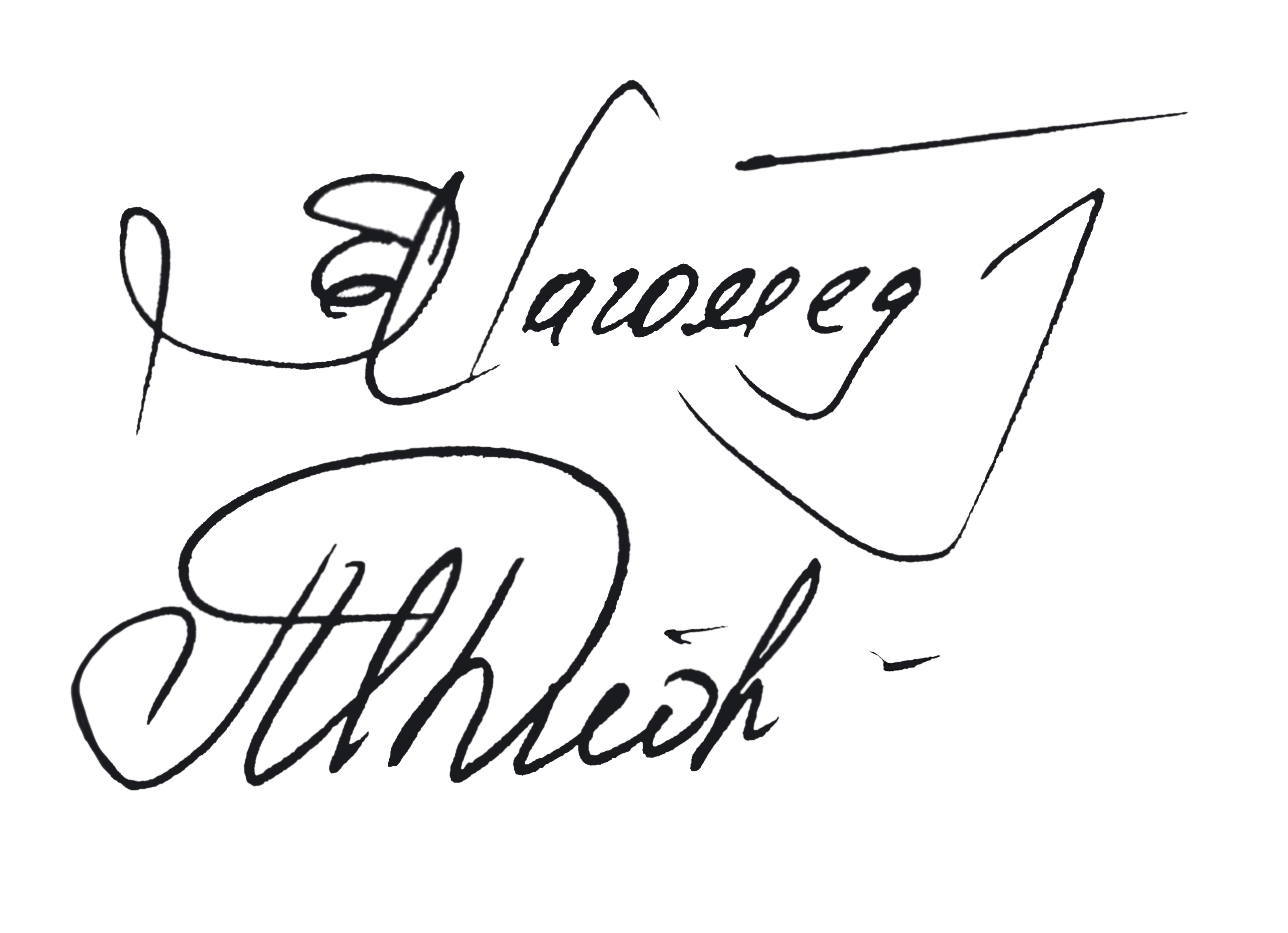 Председатель Общественного света                                      Б.М. МагомедовСекретарь Общественного совета                                               Д.Р. ШабановаПредседательствовал:Б.М. Магомедов - директор Махачкалинского филиала Финансового университета при Правительстве РФПрисутствовали: Заместитель председателя Общественного советаОтветственный секретарь Общественного совета:Члены Общественного совета УФНС России по Республике ДагестанО.М. Алиев – генеральный директор ООО «Унисервис» Д.Р. Шабанова – директор гимназии № 38 г. Махачкалы. Б.М. Токболатова – главный редактор газеты «Дагестанская правда».А.Г. Махмудов – декан факультета бухучета и аудита Дагестанского государственного института народного хозяйства.Н.С. Аскеров – и.о. заведующего кафедрой политической экономии Дагестанского государственного университета, кандидат экономических наук, профессор.М.Р. Исламова – главный врач ГБУ «Поликлиника №3» г. Махачкалы, кандидат медицинских наук.С.А. Абдуллаев – заместитель председателя Общественной палаты Республики Дагестан.А.А. Пирмагомедов – председатель Комиссии по формированию правовой среды, развитию законодательства, обеспечению законности и правопорядка Общественной палаты Республики Дагестан.